R20.44EMS/OHS		Process Matrix for ISO 14001 and/or 45001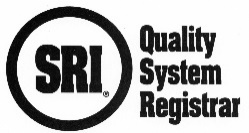 INSTRUCTIONS:	Management Representative or Delegate to complete the table below with process names and process owners. Indicate which processes are associated with which clauses by placing an “X” in the corresponding spaces in the table below.Process names must match those identified in your Management System documentation.Processes must include those required for EMS / OHS. Please limit or consolidate other processes that support any of those key activities. SRI auditors will review your progress toward meeting EMS / OHS objectives during each audit.Company NamePlant / FacilityCompleted ByDateStandard(s)  EMS  OHS  OHS  EMS & OHSApplicable ClausesApplicable Clauses456.16.27.17.27.37.47.58.18.29.19.29.310.110.210.3Process NameOwner